Publicado en Barcelona el 29/11/2021 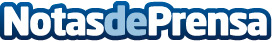 La UPC School lanza las ayudas Employment Help para profesionales en desempleo o con rentas bajasLa UPC School presenta una nueva edición de las ayudas de formación Employment Help, dirigidas dos colectivos: profesionales que estén actualmente en paro y también profesionales autónomos o trabajadores por cuenta ajena con rentas bajas. En ambos casos, es requisito obligatorio que los solicitantes residan en EspañaDatos de contacto:UPC SchoolMásters y posgrados de formación permanente de la UPC931120808Nota de prensa publicada en: https://www.notasdeprensa.es/la-upc-school-lanza-las-ayudas-employment-help Categorias: Nacional Finanzas Recursos humanos Innovación Tecnológica Construcción y Materiales http://www.notasdeprensa.es